Утверждена решениемсессии Степногорского городского маслихата № 6С-61/3 от 24 декабря 2020 г.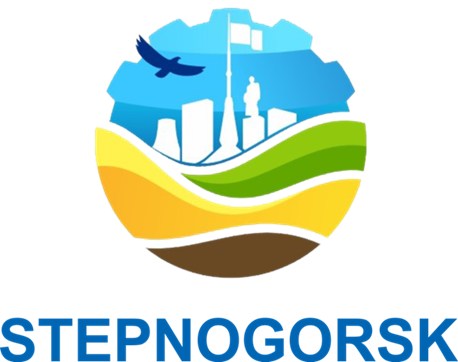 Программа развития территорийгорода Степногорскана 2021-2025 годыг. Степногорск, 2020 годСодержаниеРаздел 1. Паспорт программыРаздел 2. Анализ текущей ситуацииГород Степногорск является индустриальным центром Акмолинской области, на долю которого приходится более 20 % всей производимой промышленной продукции области. Промышленные предприятия Степногорского региона специализируются в добыче, переработке золотосодержащих и медно-молибденовых руд, химической промышленности, машиностроении, электроэнергетике. 
В 2019 году объем промышленного производства составил 165,8 млрд. тенге (2017г. – 94,2 млрд. тенге, 2018г. – 140,1 млрд. тенге), индекс промышленного производства – 104,5 % (2017г. – 88,3 %, 2018г. – 128,6 %). В структуре промышленного производства основную долю занимает обрабатывающая промышленность – 70,8 % (2017г.-63 %, 2018г.-70,8 %), которой произведено продукции на 117,4 млрд. тенге, индекс промышленного производства обрабатывающей промышленности составил 97,2 % (2017г.-85,7 %, 2018г.-129,9 %). Обрабатывающая промышленность представлена химической промышленностью (средства защиты растений, серная кислота, спирт этиловый, зимнее дизельное топливо, вакцина), металлургией (уран, сплав Доре), машиностроением (подшипники, металлоизделия) и пищевой промышленностью (производство кормов для животных). Значительная часть продукции обрабатывающей промышленности приходится на крупные предприятия – АО ГМК «Казахалтын», АО «ЕПК-Степногорск», ТОО «Степногорский горно-химический комбинат» и ТОО «KazakhAltyn Technology».Доля горно-добывающей промышленность в 2019 году составила 19,5 %, рост к 2017 году – 155,8 % (2017г. – 20,8 млрд. тенге, 2018г. – 23,1 млрд. тенге, 
2019-32,4 млрд. тенге), за счет увеличения добычи руды и производства флотоконцентрата в АО ГМК «Казахалтын», медного концентрата в ТОО «Степногорский горно-химический комбинат».На долю электроэнергетики (ТОО «Степногорская ТЭЦ, ГКПХ на 
ПХВ «Степногорск-Водоканал») приходится 9,7%, рост к 2017 году составил 114,3 % (2017г. – 14 млрд. тенге, 2018г. – 16 млрд. тенге, 2019 -16 млрд. тенге).За 2017-2019 годы в экономику Степногорского региона привлечено 
77,4 млрд. тенге инвестиций (2017г.-24,2 млрд. тенге, 2018г.-22,8 млрд. тенге, 2019г.-27,7 млрд. тенге), из них 73,4 млрд. тенге, или 98,3 % – частные инвестиции (2017г. – 99,1 %, 2018г. – 98,6 %, 2019г. – 98,3 %). Динамика инвестиций напрямую связана с реализацией крупных инвестиционных проектов. В рамках второй пятилетки Государственной программы индустриально-инновационного развития в регионе введено 
10 проектов на 40,8 млрд. тенге, создано 1,2 тыс. постоянных рабочих мест. Введенные объекты дают порядка 57 % объема обрабатывающей промышленности, наиболее крупными их них является строительство двух золотоизвлекательных фабрик ТОО «KazakhAltyn Technology» на рудниках Аксу и Бестобе, производство медного концентрата в ТОО «СГХК», расширение номенклатуры средств защиты растений в ТОО «Астана Нан Кемикалз».Валовая продукция сельского хозяйства в 2019 году составила 4,2 млрд. тенге, ИФО – 104,5 %, в том числе растениеводство – 2,6 млрд. тенге (ИФО – 105,1%), животноводство – 1,5 млрд. тенге (ИФО – 103,2 %).По сравнению с 2017 годом, поголовье КРС возросло на 9 % до 12,4 тыс. голов, овец и коз - на 1,6 % до 18,1 тыс. голов, лошадей - на 26 % до 10,2 тыс. голов, птицы – на 4,5 % до 30,8 тыс. голов. Достигнута положительная динамика роста объемов животноводческой продукции: мяса - на 4,4 % до 758 тонн (в живом весе), молока – на 6 % до 5,2 тыс. тонн молока, яиц – на 65 % до 1,9 млн. штук. В 2019 году открыто 5 откормочных площадок, 1 мини-птицефабрика, 
1 кролиководческая ферма, также в 2020 году 3 мясных фермы и 1 молочная ферма.                              Активными темпами развивается бизнес, где зарегистрировано порядка 
3,7 тыс. субъектов малого и среднего предпринимательства и занято 11,4 тыс. человек, выпуск продукции субъектами МСП составил 65,8 млрд. тенге.Доля действующих МСП в числе зарегистрированных возросла к 2017 году на 5,8 процентных пунктов и составила 88,5 % (2017г. – 82,7 %). Развитию предпринимательства способствует оказание государственной поддержки в рамках Дорожной карты бизнеса-2020. За 2017-2019 годы субсидирование получили 19 проектов, по которым кредитный портфель составил более 1,5 млрд. тенге, грантовое финансирование – 6 проектов на 
15,7 млн. тенге, гарантировано 12 проектов на 311,9 млн. тенге. В 2019 году количество посетителей, обслуженных 5 местами  размещения,  снижено к 2017 году на 36,5 % до 11,2 тыс. чел. (2017 г. – 17,4 тыс. чел., 2018г. – 5,2 тыс. чел.).В 2019 году введено жилья 13,1 тыс. кв. м, что в 2,3 раза больше, чем в 2017 году (5,5 тыс. кв. м). Частным инвестором в 2019 году 
ТОО «СК «Сарыарка» введён дом 7-43/3, общей площадью 2,8 тыс.кв.м.Развитие сферы водоснабжения в регионе осуществляется в рамках Программы развития регионов. В 2019 году доступом к центральному водоснабжению обеспечено 100 % городского населения, 83,3 % сельских населенных пунктов (отсутствет в с.Изобильном). В целях улучшения водоснабжения населения, были проведена реконструкция сетей 
4,5,6 микрорайонов города, а также посёлков Аксу  и Бестобе, в 2020 году проведена реконструкция водоочистных сооружений города.  Газоснабжение города и поселков осуществляется ПК-2 «Каскад» и ТОО «Центргаз» посредством ввоза газа в бытовых баллонах. Основными источниками выбросов загрязняющих веществ на территории города Степногорска являются места захоронений промышленных отходов – хвостохранилища и золоотвалы. В городе Степногорске функционирует 1 полигон для утилизации и захоронения твердых бытовых отходов, расположенный в 1 км от города, площадью 20,3356 га. Складирование и утилизация производятся на полигоне. Утилизация отходов производится уплотнением, каждый слой изолируется грунтом.Общая протяженность дорог районного значения составляет 54,8 км, в том числе городского значения – 40,8 км, доля дорог в удовлетворительном состоянии 76,3 %. В 2017-2020 годы проведён средний ремонт автомобильной дороги Степногорск-Промышленная зона.В сфере здравоохранения за 2019 год показатель рождаемости составил 14,86 на 1 тыс. населения (2017 г. - 16,76, 2018 г. – 14,95), показатель смертности 
11,38 на 1 тыс. населения (2017 г. – 12,38, 2018 г. – 11,20). Материнская смертность отсутствует. Основной причиной смерти населения продолжают оставаться болезни системы кровообращения (на 100 тыс. населения: 2017г. – 
307,1, 2018г. - 247, 2019г. – 224) и злокачественные новообразования (на 100 тыс. населения: 2017г. – 120,4, 2018г. – 114,6, 2019г. – 145). В целях улучшения здравоохранения, в рамках государственно-частного партнерства, в 2020 году городская поликлиника передана в доверительное управление
в ТОО «VIAMEDIS».В сфере образования за 2017-2019 годы введены 3 частных детских сада, проведены капитальные и текущие ремонты в школах. Охват детей дошкольным образованием в возрасте от 3 до 6 лет составляет 100 %, охват детей от 1 до 6 лет – 75,8 %. Доля организаций, создавших условия для инклюзивного образования в государственных общеобразовательных школах региона - 95,5 %.Уровень безработицы в течение 2016-2019 годов на уровне 4,0 %, По сравнению с 2017 годом, наблюдается положительная динамика по количеству безработных (2017г. – 1658 чел, 2018г. – 1640 чел, 2019г. - 1594 безработных). 
За 2017-2019 годы создано 2960 новых рабочих мест, в том числе постоянных – 1609 (2017г.-797, 2018 г.- 929, 2019г.-1234).  Удельный вес трудоспособных получателей адресной социальной помощи (обусловленной денежной помощи), занятых и вовлеченных в активные меры содействия занятости (в общем числе трудоспособных получателей ОДП), в 2019 году составил 70,2 %. Спортивная инфраструктура представлена 121 спортивными сооружениями (2 спортивных комплекса, 1 стадион, 1 Дворца спорта, 2 лыжные базы,  
9 хоккейных кортов, 2 стрелковых тиров, 1 теннисный корт, 3 плавательных бассейна, 
31 спортивных залов, 69 плоскостных сооружения, в т.ч. 44 спортплощадок). Обеспеченность населения спортивной инфраструктурой – 51,2 %. Охват населения, систематически занимающегося физической культурой и спортом составляет 33,6 % (2017г. - 33,4 %, 2018г. - 33,5 %). В целях расширения спортивной инфраструктуры за счет городского бюджета и предприятий города с 2017 по 2019 годы построены 11 спортивных площадок, в том числе в городе – 
7, в посёлках – 4. В 2019 году уровень преступности к 2018 году снижен на 18,8 % на 
10 тыс. населения. Для укрепления материально-технической базы местной полицейской службы, в 2017 году за счет городского бюджета приобретены 
2 автомобиля, также в 2019 году Департаментом полиции Акмолинской области приобретены 2 автомобиля. В целях снижения уличной преступности и улучшения её раскрываемости, за 2018-2020 годы установлены 30 камер видеонаблюдения, 80 камер в рамках проекта «Безопасный двор» и в подъездах жилых домов – 96 камер.  Территория Степногорского региона по расположению имеет разнообразные природные, геологические условия, которые предопределяют её подверженность природным стихийным бедствиям: ураганам, природным (лесным и степным) пожарам, резким перепадам температуры в зимнее и летнее время, сопровождаемым сильным порывистым ветром и снежными буранами, а также вторичными факторами, вызванными авариями на автомобильных и железных дорогах и крупных промышленных объектах.На административной территории города Степногорска гидротехнических сооружений (ГТС), рек и водоёмов, представляющих угрозу в паводковый период, не имеются. Подтоплений и затоплений с 2016 по 2019 годы не зарегистрировано.Государственными служащими за период с 2016 по 2019 годы уголовные коррупционные преступления не совершались.Подраздел 2. Комплексная характеристика основных проблем В городе Степногорск имеется ряд проблемных вопросов, требующих решения.Прежде всего – это недостаток собственных доходов и зависимость бюджета города от областного и республиканского бюджетов.Отмечены высокие темпы миграционного оттока и снижения численности населения. Так, отрицательное сальдо миграции сохраняется на протяжении последних 3-х лет (2017 год – 351 чел, 2018 год – 461 чел, 2019 год, – 673), численность населения с 2017 по 2019 годы снизилась на 275 человек или на 
0,4 % (с 68,1 тыс. чел до 67,8 тыс. чел).В индустриальном секторе:- стоимость производимой продукции на ИФО-образующих предприятиях зависит от конъюнктуры мировых цен (золото, уран), а также от объема заказов
и поставок на переработку химического концентрата природного урана 
АО «НАК «Казатомпром»;         - необходимо решение вопроса по внесению изменений в законодательство относительно поддержки отечественных товаро-производителей в части производства средств химической защиты растений;         - недостаточная развитость транспортной инфраструктуры (нет прямого доступа к основным железнодорожным линиям, город находится в тупике).         -  неполная загрузка имеющихся производственных мощностей промышленных предприятий.Низкий уровень развития агропромышленного комплекса:         - отсутствие земель сельхозназначения вблизи сел Кырык кудык и Изобильное, также ограниченность выпаса скота подсобных хозяйств в посёлках Заводской и Аксу;         -   отсутствие предприятий по переработке сельскохозяйственной продукции.Туристическая отрасль является одной из слабых отраслей экономики, причинами чего являются отсутствие открытых водоёмов, баз отдыха, достопримечательностей. Вместе с тем, необходимо развитие гостиничного бизнеса.В сфере здравоохранения отмечаются высокий показатель смертности от болезней системы кровообращения и онкологии. В регионе отсутствует мусороперерабатывающий завод, недостаточное количество предприятий по переработке ТБО и отсутствие полигонов ТБО в посёлках, сёлах и сельского округа.Доля автодорог местного значения в неудовлетворительном состоянии составляет 23,7 %.Наличие очерёдности на жилье.Износ магистральных и внутриквартальных разводящих теплосетей (порядка 80%, 180 км).По общественной безопасности проблемным вопросом является оснащение и запуск Центра оперативного управления.Конкурентные преимущества:близость столицы как узла финансовой, технологической и информационной поддержки;наличие месторождений природных полезных ископаемых; наличие свободных территорий и производственных площадок;благоприятные условия для ведения малого и среднего бизнеса; развитая производственная, инженерная, социальная инфраструктура.Возможности:привлечение инвестиций для реализации инвестиционных проектов в горнодобывающей и обрабатывающей отраслях;создание откормочных площадок для развития животноводства;     - меры государственной поддержки развития малого и среднего                                                                                                                                                  предпринимательстваразвитие индивидуального жилищного строительства и строительство арендного жилья; проведение энерго- и ресурсосберегающих мероприятий;автоматизация ЖКХ;      -    внедрение переработки и утилизации отходов;     -    увеличение продолжительности жизни населения за счет развития системы     здравоохранения и пропаганды ЗОЖ.	    3. Основные направления, цели и пути достиженияНаправление 1: Рост экономики регионаЦель 1: Приоритетное развитие несырьевых отраслей промышленностиПути достижения:реализация Государственной программы индустриально-инновационного развития Республики Казахстан на 2020-2025 годы;диверсификация экономики региона путем открытия новых производств:          -  строительство фабрики в посёлке Аксу по переработке 5 млн. тонн золотосодержащей руды в год, ТОО «Аксу Technology», (2021 год);         - строительство модульной обогатительной фабрики по переработке руды месторождения Карабулак, ТОО «Adelya Gold» (2021 год);  модернизация действующих предприятий с целью расширения выпускаемого ассортимента и освоения новых видов продукции:«Реконструкция НПЗ с целью внедрения установки каталитической конверсии средних фракций «УПК – 450» (2021 год);увеличение мощности переработки урансодержащего сырья месторождения ТОО «СП «Буденовское» (ТОО «СГХК» -2025 год).            - поддержка реализации инвестиционных проектов в рамках государственных программ;профессиональная подготовка кадров для промышленных предприятий.Цель 2: Повышение конкурентоспособности отраслей АПКПути достижения:повсеместное внедрение современных агротехнологий;     - развитие животноводства и растениеводства за счет реализации инвестиционных проектов:- «Органическое производство экологически чистых продуктов питания: соя и рапс», ТОО «Bioprom Technologies» (2021 год); -  производство кормовых культур для КРС «Ирригация Степногорское», ТОО «Kusto Farming»;- «Откормочная площадка Степногорское», ТОО «KBS LTD» 
(2021 год);- «Производство семян кормовых культур», ТОО «G-TEHC COMPANY» (2021 год);- выращивание товарной рыбы.Цель 3: Развитие туризма - как новая ниша для развития предпринимательстваСнижение показателя в сфере туризма 
в 2020 году связано с негативными влияниями в результате распространения коронавирусной пандемии: ограничение деятельности организаций размещения в связи с карантинными мероприятиями по предупреждению распространения коронавирусной инфекции.Пути достижения:          - проведения в городе различных спортивных и культурных мероприятий с приглашением гостей;          - развитие сети туристических агенств;          - улучшене качества предоставляемых услуг объектами размещения.Направление 2: Регион, комфортный и безопасный для проживанияЦель 4: Повышение обеспеченности населения жильем, централизованным водоснабжением и газоснабжениемПути достижения:дальнейшая реализация инвестиционных проектов жилищного строительства за счет кредитных средств, инвесторов, государственного бюджета:ежегодное строительство сорока пяти квартирных жилых домов 
(2021-2025 годы); привлечение частных инвестиций в жилищное строительство в рамках ГЧП;дальнейшее возведение индивидуального и коммерческого жилья;продолжение работ по разработке градостроительных проектов города и населенных пунктов Степногорского региона;- развитие инженерно-коммуникационной инфраструктуры;	- модернизация объектов МЖД (создание ОСИ);- строительство сетей водоснабжения;- строительство сетей водоснабжения в с. Изобильное (2024-2025 гг.).Цель 5: Улучшение экологической ситуации в регионеПути достижения:развитие рынка переработки и утилизации отходов посредством реализации инвестиционных проектов инновационной направленности; переработка отходов промышленных организаций
и сельскохозяйственного производства; утилизация и использование в качестве вторичного сырья ТБО;внедрение раздельного сбора отходов у источника образования; рекультивация существующих и строительство новых полигонов ТБО, отвечающих современным требованиям санитарных правил.	Цель 6: Улучшение состояния местных дорогПути достижения:ежегодное увеличение протяженности отремонтированных дорог местного значения:-  соблюдение норм по содержанию и текущему ремонту дорог;осуществление мероприятий по повышению безопасности движения на наиболее опасных участках дорог, включая ликвидацию очагов концентрации ДТП на дорожной сети.Цель 7: Обеспечение правопорядка и безопасности жизнедеятельности населенияПути достижения:          - принятие мер по профилактике совершения правонарушений, в том числе развитие системы видеонаблюдения и предупреждения дорожно-транспортного травматизма;- осуществление мероприятий по ремонту гидротехнических сооружений;          - осуществление мероприятий по созданию добровольных противопожарных формирований в отдаленных населенных пунктах.Направление 3: Обеспечение нового качества жизниЦель 8: Сокращение трудодефицита кадров в регионеПути достижения:	- трудоустройство социально уязвимых категорий граждан, испытывающих трудности в поиске работы;              - проведение ярмарок вакансий свободных рабочих мест;              - увеличение занятости населения за счет создания новых рабочих мест путем открытия новых производств в реальном секторе развития малого 
и среднего бизнеса;	- предоставление бюджетных кредитов и грантов для содействия развитию предпринимательства в рамках Государственной программы развития продуктивной занятости и массового предпринимательства на 2017 – 2021 годы «Еңбек»;	- финансирование общественных работ;	- финансирование социальных рабочих мест;	- создание социальных паспортов и карт территорий для определения социальных ресурсов и приоритетных потребностей территории;	- развитие индивидуального предпринимательства;              - привлечение трудоспособных получателей адресной помощи 
к активным мерам содействия занятости (ППЗиМП на 2017-2021 годы «Енбек»).Цель 9: Улучшение показателей здоровья населенияПути достижения:повышение эффективности деятельности первичной медико-санитарной помощи, активизация работы по вопросам смертности от болезней системы кровообращения, борьбы с туберкулезом, недопущение материнской смертности, снижение младенческой смертности, онкопатологии и травм, как одних из основных причин смертности населения;выполнение годового плана профилактического (скринингового) осмотра целевых групп населения;обеспечение отдельных категорий граждан бесплатными медикаментами и специализированным питанием;укрепление материально-технической базы организаций здравоохранения, оказывающих специализированную помощь;совершенствование деятельности служб внутреннего контроля качества медицинских услуг, статистики и анализа;повысить информированность населения о принципах здорового образа жизни;          - строительство семейной врачебной амбулатории в рамках государственно-частного партнерства (п. Бестобе).Цель 10: Обеспечение доступности объектов социальной инфраструктуры для гражданПути достижения:- строительство и ремонт объектов инфраструктуры в СНП с высоким и средним потенциалом.- строительство современных спортивных площадок с искусственным покрытием, уличными тренажерами, развитие сети физкультурно-оздоровительных комплексов (многофункциональных площадок, катков), приобретение спортивного инвентаря, оборудования, особенно в спортивных залах сельской местности;	- продолжение размещения государственного образовательного заказа на дошкольное воспитание и обучение в негосударственных дошкольных организациях образования;         - укрепление материально-технического обеспечения 
в общеобразовательных учреждениях.Цель 11: Формирование устойчивой антикоррупционной культурыПути достижения:­ использование потенциала общественных советов, проектного офиса «Акмола – адалдык Аланы» как площадок для обсуждения проблемных вопросов государственных услуг и проблемных вопросов граждан;­ обеспечение качества проведения внутреннего анализа коррупционных рисков;- проведение государственными органами круглых столов, семинаров, диалоговых площадок с участием представителей неправительственных организаций, направленных на формирование антикоррупционной культуры;- доведение к 2025 году уровня удовлетворенности населением качествами государственных услуг до 90 %;-  продолжение практики проведения «Дня открытых дверей» с участием акима города, руководителей местных исполнительных органов, территориальных подразделений центральных госорганов, в т.ч. с выездом;- продолжение работы «Доступный акимат», в котором размещены специалисты по социальной сфере, сфере строительства и земельных отношений.Раздел 4. Необходимые ресурсыОбщий объем финансовых ресурсов для реализации Программы развития территории города составляет 20298,8 млн. тенге, в том числе по направлениям:20298,8 млн. тенгеСПИСОК ИСПОЛЬЗУЕМЫХ СОКРАЩЕНИЙАСП – Адресная социальная помощьАО – акционерное обществоГМК – горно- металлургический комбинат ТОО–товарищество с ограниченной ответственностьюСГХК – Степногорский горно-химический комбинатСП СКЗ – совместное предприятие серно-кислотный заводЕПК-европейская подшипниковая корпорацияЗГО-завод горного оборудованияТЭЦ- теплоэлектроцентральМСП-малое среднее предпринимательствоППЗиМП- программа развития продуктивной занятости и массового предпринимательстваКРС-крупно-рогатый скотГКП – государственное коммунальное предприятиеПХВ- праве хозяйственного веденияТБО- твёрдо бытовые отходыг. - годЕд. – единица Чел.-человекп. - посёлоктыс.- тысячМлрд.- миллиардИФО – Индекс физического объемаСНП-сельский населенный пунктОЖКХ, ПТ, АД и ЖИ – отдел жилищно-коммунального хозяйства, пассажирского транспорта, автомобильных дорог и жилищной инспекцииЖКХ – Жилищно-коммунальное хозяйствоОКРЯ,ФКС - отдел культуры, развития языков, физической культуры и спортаОЗСП - отдел занятости и социальных программОП-отдел предпринимательстваОСАиГС- отдел строительства, архитектуры и градостроительстваОО-отдел образованияУЧС – Управление по чрезвычайным ситуациям МИО – Местный исполнительный органУП - Управление полицииОСИ- объединение собственников имуществаМЖД- многоквартирный жилой домГЧП- Государственно-частное партнёрствоРаздел 1Паспорт программы3Раздел 2Анализ текущей ситуации5Комплексная характеристика основных проблем8Конкурентные преимущества и возможности10Раздел 3Основные направления, цели и пути их достижения11Направление 1: Рост экономики региона11Направление 2: Регион, комфортный и безопасный для проживания13Направление 3: Обеспечение нового качества жизни16Раздел 4Необходимые ресурсы21НаименованиеПрограмма развития территорий города Степногорска на 2021-2025 годыОсновные характеристики региона      Город Степногорск образован в 1964 году вокруг крупных месторождений золоторудных и урановых месторождений. Геологическая история развития Степногорского региона обусловлена его золотоурановой рудной специализацией. Выявленные крупные золоторудные месторождения, а также большая группа месторождений нерудных полезных ископаемых предопределили перспективу развития Степногорского региона.      Промышленность города представлена предприятиями горнодобывающей промышленности (АО «ГМК «Казахалтын»), химической промышленности (ТОО «СГХК», Степногорский филиал ТОО «Astana-Nan Chemikals», ТОО «Sareco», ТОО «SSAP», ТОО «Солодовый спиртзавод «Альфа Органик»), машиностроения (АО «ЕПК Степногорск», ТОО «ЗГО», ТОО «Целингормаш») энергетики (ТОО «Степногорская ТЭЦ», ТОО «Степногорск-Теплотранзит», ТОО «Степногорк-Энерготранзит», ГКП на ПХВ «Степногорск-водоканал).       В городе и поселках проживает свыше 17 национальностей. Численность населения Степногорского региона на 1 января 2020 года составила 67413 человек, в том числе: г. Степногорск – 46439, п. Заводской – 3833, п. Аксу – 3990, п. Бестобе – 6748, п. Шантобе – 3424, с. Карабулак – 1388, с.   Кырык кудук – 558, с. Изобильное – 515, Богенбайский сельский округ - 518.Направления и цели программыНаправление 1: Рост экономики регионаЦели:Приоритетное развитие несырьевых отраслей промышленностиПовышение конкурентоспособности отраслей АПКРазвитие туризма - как новая ниша для развития предпринимательстваНаправление 2: Регион, комфортный и безопасный для проживанияЦели:Повышение обеспеченности населения жильем, централизованным водоснабжением и газоснабжениемУлучшение экологической ситуации в регионеУлучшение состояния местных дорогОбеспечение правопорядка и безопасности жизнедеятельности населенияНаправление 3: Обеспечение нового качества жизниЦели:Сокращение трудодефицита кадров в регионеУлучшение показателей здоровья населенияОбеспечение доступности объектов социальной инфраструктуры для гражданФормирование устойчивой антикоррупционной культурыНеобходимые ресурсыИсточники финансирования: республиканский и местный бюджеты, Национальный фонд, собственные средства инвесторов, заемные средства. Объемы финансирования: На реализацию программы планируется направить 20298,8 млн. тенге, в том числе по годам:2021 год – 8105,2 млн. тенге*2022 год – 6096,8 млн. тенге*2023 год – 6096,8 млн. тенге*2024 год – млн. тенге*2025 год – млн. тенге*№Целевые индика-торы Ответст-венныеИсточ-ник инфор-мацииЕд. измОтчет-ный 2019 годПлан (факт) теку-щего 2020 годаПлановый периодПлановый периодПлановый периодПлановый периодПлановый период№Целевые индика-торы Ответст-венныеИсточ-ник инфор-мацииЕд. измОтчет-ный 2019 годПлан (факт) теку-щего 2020 года2021г2022г2023г.2024г2025г.МакроиндикаторМакроиндикаторМакроиндикаторМакроиндикаторМакроиндикаторМакроиндикаторМакроиндикаторМакроиндикаторМакроиндикаторМакроиндикаторМакроиндикаторМакроиндикатор1Индекс промышленного производства обрабатывающей промышленностиОПофициальные статистические данные%97,2102102,5102,7103103,51042Инвестиции в основной капитал в обрабатывающую промышленностьОПофициальные статистические данныеМлрд.тенге13,934,54,74,75,55,96,7№Целевые индика-торы Ответст-венныеИсточ-ник инфор-мацииЕд. измОтчет-ный 2019 годПлан (факт) теку-щего 2020 годаПлановый периодПлановый периодПлановый периодПлановый периодПлановый период№Целевые индика-торы Ответст-венныеИсточ-ник инфор-мацииЕд. измОтчет-ный 2019 годПлан (факт) теку-щего 2020 года2021 г.2022 г.2023 г.2024 г.2025 г.Целевые индикаторы, зависящие от деятельности местных исполнительных органов / Специфичные индикаторыЦелевые индикаторы, зависящие от деятельности местных исполнительных органов / Специфичные индикаторыЦелевые индикаторы, зависящие от деятельности местных исполнительных органов / Специфичные индикаторыЦелевые индикаторы, зависящие от деятельности местных исполнительных органов / Специфичные индикаторыЦелевые индикаторы, зависящие от деятельности местных исполнительных органов / Специфичные индикаторыЦелевые индикаторы, зависящие от деятельности местных исполнительных органов / Специфичные индикаторыЦелевые индикаторы, зависящие от деятельности местных исполнительных органов / Специфичные индикаторыЦелевые индикаторы, зависящие от деятельности местных исполнительных органов / Специфичные индикаторыЦелевые индикаторы, зависящие от деятельности местных исполнительных органов / Специфичные индикаторыЦелевые индикаторы, зависящие от деятельности местных исполнительных органов / Специфичные индикаторыЦелевые индикаторы, зависящие от деятельности местных исполнительных органов / Специфичные индикаторыЦелевые индикаторы, зависящие от деятельности местных исполнительных органов / Специфичные индикаторы3Индекс физического объема валовой продукции (услуг) сельского хозяйстваОСХВиЗОофициальные статистические данные%104,5100,5101102100,5101101,5№Целевые индика-торы Ответст-венныеИсточ-ник инфор-мацииЕд. изм.Отчет-ный 2019 годПлан (факт) текущего 2020 годаПлановый периодПлановый периодПлановый периодПлановый периодПлановый период№Целевые индика-торы Ответст-венныеИсточ-ник инфор-мацииЕд. изм.Отчет-ный 2019 годПлан (факт) текущего 2020 года2021г.2022 г.2023г.2024г.2025г.Целевые индикаторы, зависящие от деятельности местных исполнительных органов / Специфичный индикаторЦелевые индикаторы, зависящие от деятельности местных исполнительных органов / Специфичный индикаторЦелевые индикаторы, зависящие от деятельности местных исполнительных органов / Специфичный индикаторЦелевые индикаторы, зависящие от деятельности местных исполнительных органов / Специфичный индикаторЦелевые индикаторы, зависящие от деятельности местных исполнительных органов / Специфичный индикаторЦелевые индикаторы, зависящие от деятельности местных исполнительных органов / Специфичный индикаторЦелевые индикаторы, зависящие от деятельности местных исполнительных органов / Специфичный индикаторЦелевые индикаторы, зависящие от деятельности местных исполнительных органов / Специфичный индикаторЦелевые индикаторы, зависящие от деятельности местных исполнительных органов / Специфичный индикаторЦелевые индикаторы, зависящие от деятельности местных исполнительных органов / Специфичный индикаторЦелевые индикаторы, зависящие от деятельности местных исполнительных органов / Специфичный индикаторЦелевые индикаторы, зависящие от деятельности местных исполнительных органов / Специфичный индикатор4Увеличение количества обслужен-ных посе-тителей местами размещения в регионе в сравнениис предыду-щим годомОПофици-альная стати-стичес-кая информация%211,98989,5119,4105,5108,6112,7№Целевые индика-торы Ответст-венныеИсточ-ник инфор-мацииЕд. изм.Отчет-ный 2019 годПлан (факт) текущего 2020 годаПлановый периодПлановый периодПлановый периодПлановый периодПлановый период№Целевые индика-торы Ответст-венныеИсточ-ник инфор-мацииЕд. изм.Отчет-ный 2019 годПлан (факт) текущего 2020 года2021г.2022 г.2023г.2024г.2025г.Целевые индикаторы, зависящие от деятельности местных исполнительных органовЦелевые индикаторы, зависящие от деятельности местных исполнительных органовЦелевые индикаторы, зависящие от деятельности местных исполнительных органовЦелевые индикаторы, зависящие от деятельности местных исполнительных органовЦелевые индикаторы, зависящие от деятельности местных исполнительных органовЦелевые индикаторы, зависящие от деятельности местных исполнительных органовЦелевые индикаторы, зависящие от деятельности местных исполнительных органовЦелевые индикаторы, зависящие от деятельности местных исполнительных органовЦелевые индикаторы, зависящие от деятельности местных исполнительных органовЦелевые индикаторы, зависящие от деятельности местных исполнительных органовЦелевые индикаторы, зависящие от деятельности местных исполнительных органовЦелевые индикаторы, зависящие от деятельности местных исполнительных органов5Обеспеченность жильем на одного проживающегоЖКХ, ПТ, АД и ЖИ, ОСАиГофициальные статистические данныекв. м21,922,222,322,522,722,923,16Доступ населения к услугам водоснабжения:ЖКХ, ПТ, АД и ЖИ, ОСАиГИнформация ЖКХ, ПТ, АД и ЖИ%6.1в городах;ЖКХ, ПТ, АД и ЖИ, ОСАиГИнформация ЖКХ, ПТ, АД и ЖИ%1001001001001001001006.2в сельских населен-ных пунктахЖКХ, ПТ, АД и ЖИ, ОСАиГИнформация ЖКХ, ПТ, АД и ЖИ%83,883,883,883,883,8100100№Целевые индика-торы Ответст-венныеИсточ-ник инфор-мацииЕд. изм.Отчет-ный 2019 годПлан (факт) текущего 2020 годаПлановый периодПлановый периодПлановый периодПлановый периодПлановый период№Целевые индика-торы Ответст-венныеИсточ-ник инфор-мацииЕд. изм.Отчет-ный 2019 годПлан (факт) текущего 2020 года2021г.2022 г.2023г.2024г.2025г.Целевые индикаторы, зависящие от деятельности местных исполнительных органовЦелевые индикаторы, зависящие от деятельности местных исполнительных органовЦелевые индикаторы, зависящие от деятельности местных исполнительных органовЦелевые индикаторы, зависящие от деятельности местных исполнительных органовЦелевые индикаторы, зависящие от деятельности местных исполнительных органовЦелевые индикаторы, зависящие от деятельности местных исполнительных органовЦелевые индикаторы, зависящие от деятельности местных исполнительных органовЦелевые индикаторы, зависящие от деятельности местных исполнительных органовЦелевые индикаторы, зависящие от деятельности местных исполнительных органовЦелевые индикаторы, зависящие от деятельности местных исполнительных органовЦелевые индикаторы, зависящие от деятельности местных исполнительных органовЦелевые индикаторы, зависящие от деятельности местных исполнительных органов7Доля переработки и утилиза-ции твердых бытовых отходовЖКХ, ПТ, АД и ЖИ, ОСАиГИнформация ЖКХ, ПТ, АД и ЖИ%4,24,24,24,24,24,24,2Целевые индикаторы, зависящие от деятельности местных исполнительных органов / Специфичный индикаторЦелевые индикаторы, зависящие от деятельности местных исполнительных органов / Специфичный индикаторЦелевые индикаторы, зависящие от деятельности местных исполнительных органов / Специфичный индикаторЦелевые индикаторы, зависящие от деятельности местных исполнительных органов / Специфичный индикаторЦелевые индикаторы, зависящие от деятельности местных исполнительных органов / Специфичный индикаторЦелевые индикаторы, зависящие от деятельности местных исполнительных органов / Специфичный индикаторЦелевые индикаторы, зависящие от деятельности местных исполнительных органов / Специфичный индикаторЦелевые индикаторы, зависящие от деятельности местных исполнительных органов / Специфичный индикаторЦелевые индикаторы, зависящие от деятельности местных исполнительных органов / Специфичный индикаторЦелевые индикаторы, зависящие от деятельности местных исполнительных органов / Специфичный индикаторЦелевые индикаторы, зависящие от деятельности местных исполнительных органов / Специфичный индикаторЦелевые индикаторы, зависящие от деятельности местных исполнительных органов / Специфичный индикатор8Доля объектов размещения твердых бытовых отходов, соответст-вующих экологичес-ким требова-ниям и сани-тарным правилам (от общего количества мест их размещения)ЖКХ, ПТ, АД и ЖИ, ОСАиГИнформация ЖКХ, ПТ, АД и ЖИ%100100100100100100100№Целевые индика-торы Ответст-венныеИсточ-ник инфор-мацииЕд. изм.Отчет-ный 2019 годПлан (факт) текущего 2020 годаПлановый периодПлановый периодПлановый периодПлановый периодПлановый период№Целевые индика-торы Ответст-венныеИсточ-ник инфор-мацииЕд. изм.Отчет-ный 2019 годПлан (факт) текущего 2020 года2021г.2022 г.2023г.2024г.2025г.Целевые индикаторы, зависящие от деятельности местных исполнительных органовЦелевые индикаторы, зависящие от деятельности местных исполнительных органовЦелевые индикаторы, зависящие от деятельности местных исполнительных органовЦелевые индикаторы, зависящие от деятельности местных исполнительных органовЦелевые индикаторы, зависящие от деятельности местных исполнительных органовЦелевые индикаторы, зависящие от деятельности местных исполнительных органовЦелевые индикаторы, зависящие от деятельности местных исполнительных органовЦелевые индикаторы, зависящие от деятельности местных исполнительных органовЦелевые индикаторы, зависящие от деятельности местных исполнительных органовЦелевые индикаторы, зависящие от деятельности местных исполнительных органовЦелевые индикаторы, зависящие от деятельности местных исполнительных органовЦелевые индикаторы, зависящие от деятельности местных исполнительных органов9Доля автомобильных дорог областного и районного значения, находящихся в хорошем и удовлетворительном состоянииЖКХ, ПТ, АД и ЖИИнформация отдела ЖКХ, ПТ, АД и ЖИ%4770707070100100№Целевой индика-торОтветст-венныеИсточ-ник инфор-мацииЕд. изм.Отчет-ный 2019 годПлан (факт) текущего 2020 годаПлановый периодПлановый периодПлановый периодПлановый периодПлановый период№Целевой индика-торОтветст-венныеИсточ-ник инфор-мацииЕд. изм.Отчет-ный 2019 годПлан (факт) текущего 2020 года2021г.2022 г.2023г.2024г.2025г.Целевой индикатор, зависящий от деятельности местных исполнительных органовЦелевой индикатор, зависящий от деятельности местных исполнительных органовЦелевой индикатор, зависящий от деятельности местных исполнительных органовЦелевой индикатор, зависящий от деятельности местных исполнительных органовЦелевой индикатор, зависящий от деятельности местных исполнительных органовЦелевой индикатор, зависящий от деятельности местных исполнительных органовЦелевой индикатор, зависящий от деятельности местных исполнительных органовЦелевой индикатор, зависящий от деятельности местных исполнительных органовЦелевой индикатор, зависящий от деятельности местных исполнительных органовЦелевой индикатор, зависящий от деятельности местных исполнительных органовЦелевой индикатор, зависящий от деятельности местных исполнительных органовЦелевой индикатор, зависящий от деятельности местных исполнительных органов10Уровень преступности на 10 000 населенияУП г.СтепногорскИнформацияУП г.СтепногорскЕд.9816416216015815615411Уровень обеспеченности инфраструктуры противодействия чрезвычайным ситуациямУЧСИнформация УЧС%100100100100100100100№Целевые индика-торы Ответст-венныеИсточ-ник инфор-мацииЕд. изм.Отчет-ный 2019 годПлан (факт) текущего 2020 годаПлановый периодПлановый периодПлановый периодПлановый периодПлановый период№Целевые индика-торы Ответст-венныеИсточ-ник инфор-мацииЕд. изм.Отчет-ный 2019 годПлан (факт) текущего 2020 года2021г.2022 г.2023г.2024г.2025г.Целевые индикаторы, зависящие от деятельности местных исполнительных органовЦелевые индикаторы, зависящие от деятельности местных исполнительных органовЦелевые индикаторы, зависящие от деятельности местных исполнительных органовЦелевые индикаторы, зависящие от деятельности местных исполнительных органовЦелевые индикаторы, зависящие от деятельности местных исполнительных органовЦелевые индикаторы, зависящие от деятельности местных исполнительных органовЦелевые индикаторы, зависящие от деятельности местных исполнительных органовЦелевые индикаторы, зависящие от деятельности местных исполнительных органовЦелевые индикаторы, зависящие от деятельности местных исполнительных органовЦелевые индикаторы, зависящие от деятельности местных исполнительных органовЦелевые индикаторы, зависящие от деятельности местных исполнительных органовЦелевые индикаторы, зависящие от деятельности местных исполнительных органов12Коли-чество создан-ных рабочих мест:ОЗиСПИнформация ОЗиСПед.123412561300130013001300130012.1постоян-ныхОЗиСПИнформация ОЗиСПед.46246977277277277277212.2времен-ныхОЗиСПИнформация ОЗиСПед.77278752852852852852813Удельный вес трудоспособных получателей АСП (обусловленной денежной помощи), занятых и вовлеченных в активные меры содействия занятости (в общем числе трудоспособных получателей ОДП)ОЗиСПИнформация ОЗиСП%70,2676767,56868,569№Целевые индика-торы Ответст-венныеИсточ-ник инфор-мацииЕд. изм.Отчет-ный 2019 годПлан (факт) текущего 2020 годаПлановый периодПлановый периодПлановый периодПлановый периодПлановый период№Целевые индика-торы Ответст-венныеИсточ-ник инфор-мацииЕд. изм.Отчет-ный 2019 годПлан (факт) текущего 2020 года2021г.2022 г.2023г.2024г.2025г.МакроиндикаторМакроиндикаторМакроиндикаторМакроиндикаторМакроиндикаторМакроиндикаторМакроиндикаторМакроиндикаторМакроиндикаторМакроиндикаторМакроиндикаторМакроиндикатор14Общая смертность, на 1000 человекИнформация ТОО «Viamedis» филиал города Степногорскофициальные статистические данныеЕд.11,3411,0911,0811,0711,0611,0511,04№Целевые индика-торы Ответст-венныеИсточ-ник инфор-мацииЕд. изм.Отчет-ный 2019 годПлан (факт) текущего 2020 годаПлановый периодПлановый периодПлановый периодПлановый периодПлановый период№Целевые индика-торы Ответст-венныеИсточ-ник инфор-мацииЕд. изм.Отчет-ный 2019 годПлан (факт) текущего 2020 года2021г.2022 г.2023г.2024г.2025г.Целевые индикаторы, зависящие от деятельности местных исполнительных органовЦелевые индикаторы, зависящие от деятельности местных исполнительных органовЦелевые индикаторы, зависящие от деятельности местных исполнительных органовЦелевые индикаторы, зависящие от деятельности местных исполнительных органовЦелевые индикаторы, зависящие от деятельности местных исполнительных органовЦелевые индикаторы, зависящие от деятельности местных исполнительных органовЦелевые индикаторы, зависящие от деятельности местных исполнительных органовЦелевые индикаторы, зависящие от деятельности местных исполнительных органовЦелевые индикаторы, зависящие от деятельности местных исполнительных органовЦелевые индикаторы, зависящие от деятельности местных исполнительных органовЦелевые индикаторы, зависящие от деятельности местных исполнительных органовЦелевые индикаторы, зависящие от деятельности местных исполнительных органов15Уровень обеспеченности СНП социальными благами и услугами в соответствии с системой региональных стандартовАкимы сел и сельского округа (ОП свод)Информация от акиматовсел и сельского округа %-69,475,979,685,288,994,416Обеспеченность населения спортивной инфраструктурой на 1000 чел.ОКРЯФКиСИнформация ОКРЯФКиС%51,251,251,251,251,251,251,2Целевые индикаторы, зависящие от деятельности местных исполнительных органов / Специфичный индикаторЦелевые индикаторы, зависящие от деятельности местных исполнительных органов / Специфичный индикаторЦелевые индикаторы, зависящие от деятельности местных исполнительных органов / Специфичный индикаторЦелевые индикаторы, зависящие от деятельности местных исполнительных органов / Специфичный индикаторЦелевые индикаторы, зависящие от деятельности местных исполнительных органов / Специфичный индикаторЦелевые индикаторы, зависящие от деятельности местных исполнительных органов / Специфичный индикаторЦелевые индикаторы, зависящие от деятельности местных исполнительных органов / Специфичный индикаторЦелевые индикаторы, зависящие от деятельности местных исполнительных органов / Специфичный индикаторЦелевые индикаторы, зависящие от деятельности местных исполнительных органов / Специфичный индикаторЦелевые индикаторы, зависящие от деятельности местных исполнительных органов / Специфичный индикаторЦелевые индикаторы, зависящие от деятельности местных исполнительных органов / Специфичный индикаторЦелевые индикаторы, зависящие от деятельности местных исполнительных органов / Специфичный индикатор17Количест-во функ-циони-рующих аварийных и трехсмен-ных школООИнформация ООед.-------№Целевые индика-торы Ответст-венныеИсточ-ник инфор-мацииЕд. изм.Отчет-ный 2019 годПлан (факт) текущего 2020 годаПлановый периодПлановый периодПлановый периодПлановый периодПлановый период№Целевые индика-торы Ответст-венныеИсточ-ник инфор-мацииЕд. изм.Отчет-ный 2019 годПлан (факт) текущего 2020 года2021г.2022 г.2023г.2024г.2025г.Целевые индикаторы, зависящие от деятельности местных исполнительных органовЦелевые индикаторы, зависящие от деятельности местных исполнительных органовЦелевые индикаторы, зависящие от деятельности местных исполнительных органовЦелевые индикаторы, зависящие от деятельности местных исполнительных органовЦелевые индикаторы, зависящие от деятельности местных исполнительных органовЦелевые индикаторы, зависящие от деятельности местных исполнительных органовЦелевые индикаторы, зависящие от деятельности местных исполнительных органовЦелевые индикаторы, зависящие от деятельности местных исполнительных органовЦелевые индикаторы, зависящие от деятельности местных исполнительных органовЦелевые индикаторы, зависящие от деятельности местных исполнительных органовЦелевые индикаторы, зависящие от деятельности местных исполнительных органовЦелевые индикаторы, зависящие от деятельности местных исполнительных органов18Уровень корруп-цииАппарат акима города Информация отделы, акимы посёлков, сёл и сельского округа%-616365676971№ п/пНаименование направления2021 год2022 год2023 год2024 год2025 год12345671.Направление 14259,143854442,5**Республиканский бюджет17,5Местный бюджет4241,643854442,5Национальный фондИные средства2.Направление 22197,5612,9536,3**Республиканский бюджет7,986Местный бюджет1869,3526,9536,3Национальный фонд320,3Иные средства3.Направление 31648,61098,91118**Республиканский бюджет258,8Местный бюджет1389,81098,91118Национальный фондИные средстваВСЕГО8105,26096,86096,8**